Муниципальное казенное дошкольное образовательное учреждение«Детский сад «Улыбка» г. ЖиздраИГРА-ВИКТОРИНА «Что я знаю о своей Родине» для подготовительных групп.Подготовила: воспитатель                                                                                                    С.И.Параносенковасоответствие занимаемой                                                                                          должности2022 уч.год.Цель: обобщить и систематизировать знания детей о России.О- закрепить знания детей о нашей стране и родном крае, городе, о символах России;  закреплять знания о растительном и животном мире России и родного краяР-  способствовать развитию речи; развивать умение отгадывать загадки; развивать познавательный интерес у детей; развитию внимания, памяти и мышления, стимулировать творческую активность детей в игре, способствовать формированию умения взаимодействовать друг с другом.В- воспитывать чувство патриотизма и любви к своей Родине – России;воспитывать в детях чувство товарищества, умение сопереживать и поддерживать друг друга; создать радостное и веселое настроение у детей.Методические приемы:Словесный – беседы (чтение стихов, загадывание загадок);  наглядный – демонстрация (рассматривание); игровой – д/и, практический – выполнение заданий.Предварительная работа:1. Разучивание пословиц и поговорок о Родине, народных игр,  гимнастики «Российская семья»2. Рассматривание иллюстраций флагов и гербов разных стран, герба России, герба и флага города Жиздра3. Знакомство с народными праздниками и традициямиОборудование:1 .Ноутбук2. Презентация к занятию3. Фишки4. Музыкальное сопровождение5. Картинки с изображением герба и флага России, русского национального костюма мужчины и женщины6. «Коробка с секретом»7. Игрушки: матрёшка, медведь, берёза, ромашка, балалайкаХод занятия:Мы живем в стране, у которой удивительно красивое имя – Россия. А вы знаете, почему у нашей страны такое название? 
За ясные зори, умытые росами, 
За русское поле с колосьями рослыми. 
За реки разливные в пламени синем 
Тебя по-славянски назвали Россия. 

Много чудесных стран на Земле, везде живут люди, но Россия – единственная, необыкновенная страна, потому что она наша Родина. Как вы думаете, что такое Родина? (Ответы детей: Родина – значит родная, как мать и отец. Родина – место, где мы родились, страна, в которой мы живем. Родина у каждого человека одна.) 
 звучит  Гимн РоссииРебята, сегодня у нас необычное занятие. Я предлагаю вам принять участие в игре-викторине на тему «Что я знаю о своей Родине». Мы с вами уже разделились на две команды, выбрали капитанов и теперь вам надо занять свои места. И так я приветствую команду «Умники» и команду «Знайки». (Дети занимают свои места за столами)Желаю вам быть внимательными, ловкими и находчивыми, потому что за каждый правильный ответ вы будете получать фишку. И так, мы начинаем нашу игру.I тур нашей игры называется «РАЗМИНКА».Я буду задавать вопросы, а чья команда быстрее ответит, получит фишку. 1 задание «Продолжи пословицу»Родина мать – … УМЕЙ ЕЁ ЗАЩИЩАТЬНет в мире краше… РОДИНЫ НАШЕЙГде родился … ТАМ И ПРИГОДИЛСЯТот герой, … КТО ЗА РОДИНУ ГОРОЙ2 задание «Назовите лишнее слово»Москва, Красноярск, Новгород, ЛОНДОНКедр, тополь, рябина, ПАЛЬМАВолк, лиса, медведь, ЖИРАФЩи, каша, жареная картошка, ПИЦЦАII тур называется «МОЯ НЕОБЪЯТНАЯ РОДИНА».В этом туре будет отвечать одна команда, а потом другая. Отвечать нужно быстро, а если не знаете ответ, то можно посовещаться друг с другом. И так, начинаем.I команда:1. Что такое Родина? МЕСТО, ГДЕ МЫ РОДИЛИСЬ И ЖИВЁМ2. Как называются граждане, проживающие в России? РОССИЯНЕ3. Как называется главная песня страны? ГИМН4. Как зовут нашего президента? В. В. ПУТИН5. Найдите и покажите картинку с изображением герба России.6. Найдите и покажите картинку с изображением национального костюма русской женщины.7. Какой документ имеет гражданин России?   ПАСПОРТ. II команда:1. Как называется наша Родина? РОССИЯ2. Кто управляет нашей страной? ПРЕЗИДЕНТ И ПРАВИТЕЛЬСТВО3. Где можно увидеть флаг России? НА ЗДАНИЯХ, КОРАБЛЯХ, САМОЛЁТАХ, ГРАНИЦЕ, СПОРТИВНЫХ СОРЕВНОВАНИЯХ, МОНЕТАХ4. Почему Москва является столицей нашей Родины? В ЭТОМ ГОРОДЕЖИВУТ И РАБОТАЮТ НАШ ПРЕЗИДЕНТ И ПРАВИТЕЛЬСТВО5. Найдите и покажите картинку с изображением флага России.Молодцы. Все вы очень старались. Но, а теперь наступило время для динамической паузы.Разминка «Российская семья»Живут в России разные народы (Руки соединить в «замок»)И с давних порОдним – тайга по нраву,  (Руки вверх)Другим – родной простор.  (Руки в стороны)У каждого народа язык свой и наряд (Руки вперед, пальцы соединить)Один черкеску носит, (Руки над головой)Другой надел халат. (Имитация одевания халата)Одни – рыбак с рожденья, (Ладони имитируют плаванье рыбки)Другой – оленевод  (Пальцы расставлены в стороны, рукиперекрещены над головой)Одни кумыс готовит,  (Круговое поглаживание живота рукой)Другой готовит мед.  (Тыльной стороной ладони вытирают рот)Одним милее осень  (Руки опускают сверху вниз, потряхивая кистями)Другим – милей весна  (Приседают, поглаживают «траву»)А Родина – Россия («Домик»)У нас у всех одна. (Берутся за руки)Сейчас занимаем свои места и продолжим нашу игру.III ТУР называется «ЛЮБИМЫЙ СЕРДЦУ УГОЛОК»В этом туре я буду по очереди задавать вопросы то одной команде, то другой. Будьте внимательны.1. Как называется наш город? Жиздра2. Назовите улицы нашего города (дети называют те улицы, на которых они живут)3.  Какие цвета присутствуют на гербе нашего города?4. Что означают вязанки дров на гербе нашего города?5. Назовите достопримечательности города  (городской парк, парк Сказка, Молодежная площадь,  Стелла,  Жиздринские Хатыни, 1.5. Назовите животных, обитающих в калужской области. Лиса, волк, заяц,кабаны, зубры , белка, медведь и др.2.5. Назовите деревья, которые растут на территории нашего края. СОСНА, ЛИСТВЕННИЦА, БЕРЁЗА, ТОПОЛЬ, КЛЁН, РЯБИНА, Ель, Дуб.IV ТУР называется «КРАСОТА РОДНОЙ ПРИРОДЫ»Этот тур посвящён природе России и участвовать в нём будут только капитаны команд. Но если капитан не знает ответ на мой вопрос, то ему может помочь его команда. Капитаны, подойдите, пожалуйста, к этому столу. Правила такие: надо поднять карточку с цифрой, которая соответствует правильному ответу. Начинаем.1. Какое дерево называют русской красавицей? БЕРЁЗА2. Какая птица является санитаром леса? ДЯТЕЛ 3. Лекарственное растение, растущее вдоль дорожек, которое лечит ранки и ссадины?  ПОДОРОЖНИК 4. Самая болтливая птица?  СОРОКА 5. Дерево, которое кормит птиц зимой?  РЯБИНА 6. Какие грибы растут на пнях? ОПЯТА V Тур « Собери герб»Одна команда собирает герб «России», вторая герб г.Жиздры (капитаны выходят и выбирают конверты)А теперь наступило время для самого загадочного тура нашей игрыVI  ТУР называется «УГАДАЙ-КА»И я прошу внести в наш зал  ящик-сюрприз. Звучит музыка.Ребята, вам нужно угадать, что лежит в этом ящике. А помогут вам в этом загадки. Та команда, которая знает ответ, должна быстрее всех позвонить в колокольчик. И так, мы начинаем. По мере отгадывания из ящика достаются предметы.1. Она на вид одна, большая,Но в ней сестра сидит вторая,А третью - во второй найдёшь.Их друг за дружкой разбирая,До самой маленькой дойдёшь.Внутри их всех - малютка, крошка.А вместе все они …МАТРЁШКА2. В чаще он лесной живет,Сладкоежкою слывет.Летом ест малину, мёд,Лапу зиму всю сосёт.Может громко зареветь,А зовут его….МЕДВЕДЬ3. Русская красавицаСтоит на полянеВ зелёной кофточке,В белом сарафане.БЕРЁЗА4. Красота её скромна,И лечебная она,Белый лепесток,Жёлтенький глазок!РОМАШКА5. Ой, звенит она, звенит,всех игрою веселит,А всего – то три струныей для музыки нужны.Кто такая? Отгадай-ка!Ну, конечно.БАЛАЛАЙКАМолодцы. И вот пришла пора для последнего тура нашей игры-викторины.VII  ТУР называется «АХ, КАКИЕ ПРАЗДНИКИ!»В нашей стране есть главные праздники, которые отмечают все граждане России. Отгадайте загадки, чтобы узнать, как называются эти праздники. 
Дед Мороз принес подарки, 
Их под елочку кладет. 
Наступил веселый, яркий, 
Лучший праздник… (Новый год). 

Чтоб на всей большой Земле 
Мир настал для человечества, 
Отмечаем в феврале 
День… (Защитника Отечества). 

Если нам куда-то надо, 
Путь найти поможет карта. 
Если нам нужны награды, 
Быстрый бег начнем со старта… 
А весной мы встретить рады 
Женский день… (Восьмое марта). 

Музыка, флаги, шары и цветы, 
Столько весенней вокруг красоты! 
Первого мая отметим всегда 
Радостный праздник… (Весны и труда). 

Идет парад, гремит салют, 
Звучит оркестр там и тут, 
Не только прадеды и деды 
Встречают славный… (День Победы). 

12 июня мы отмечаем день Рождения России. 
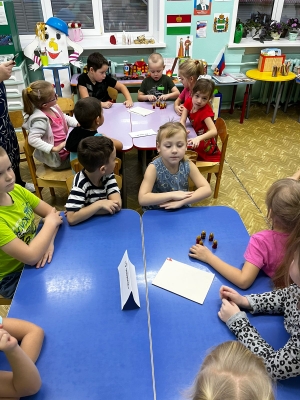 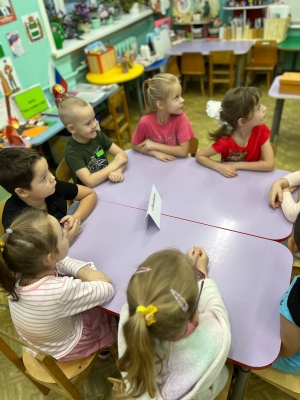 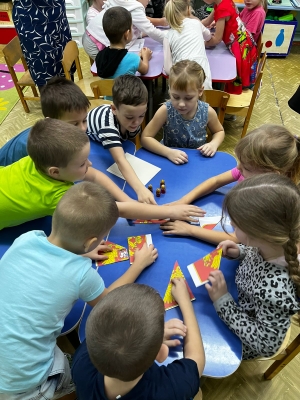 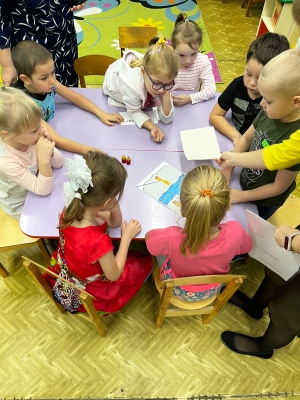 